March 9, 2016	In Re:	A-2014-2453533(SEE ATTACHED LIST)	Application of East Coast Resources LLCFor approval to transport passengers between points in Cumberland Dauphin, Lancaster, Lebanon and York Counties and from points in said counties to pints in Pennsylvania and return.Hearing Cancellation/Reschedule Notice	This is to inform you that the Initial Hearing on the above-captioned case previously scheduled for March 17, 2016, has been canceled.  	The hearing has been rescheduled as follows:Type:		Initial HearingDate:		Tuesday, May 3, 2016Time:		10:00 a.m.Location:	Hearing Room 2	Plaza Level	Commonwealth Keystone Building	400 North Street	Harrisburg, PA  17120Presiding:	Administrative Law Judge David A. SalapaPO Box 3265Harrisburg, PA  17105-3265Telephone:	717.787.1399Fax: 		717.787.0481	Please mark your records accordingly.	Individuals representing themselves are not required to be represented by an attorney.  All others (corporation, partnership, association, trust or governmental agency or subdivision) must be represented by an attorney.  An attorney representing you should file a Notice of Appearance before the scheduled hearing date.	If you are a person with a disability, and you wish to attend the hearing, we may be able to make arrangements for your special needs.  Please call the scheduling office at the Public Utility Commission at least five (5) business days prior to your hearing to submit your request.	If you require an interpreter to participate in the hearings, we will make every reasonable effort to have an interpreter present.  Please call the scheduling office at the Public Utility Commission at least ten (10) business days prior to your hearing to submit your request.Scheduling Office:  717.787.1399AT&T Relay Service number for persons who are deaf or hearing-impaired:  1.800.654.5988c:	ALJ Salapa	Dawn Reitenbach	Calendar File	File RoomA-2014-2453533 – APPLICATION OF EAST COAST RESOURCES LLC FOR APPROVAL TO TRANSPORT PASSENGERS BETWEEN POINTS IN CUMBERLAND, DAUPHIN, LANCASTER, LEBANON AND YORK COUNTIES AND FROM POINTS IN SAID COUNTIES TO POINTS IN PENNSYLVANIA AND RETURN.Updated 6/19/15WILLIAM E LEHMAN ESQUIRE
HAWKE MCKEON AND SNISCAK LLP
100 NORTH TENTH STREET
HARRISBURG PA 17105Accepts e-Service(For EAST COAST RESOURCES LLC)JOHN W SWEET ESQUIRE
620 S 13TH STREET
HARRISBURG PA 17104Accepts e-Service(For KEYSTONE CAB SERVICE INC, UNITED CAB LLC, GOOD CAB LLC, EZ TAXI LLC)JOSEPH T SUCEC ESQUIRE
325 PEACH GLEN-IDAVILLE ROAD
GARDNERS PA 17324Accepts e-Service(For CAPITAL CITY CAB SERVICE)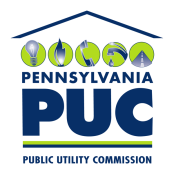  PUBLIC UTILITY COMMISSIONOffice of Administrative Law JudgeP.O. IN REPLY PLEASE REFER TO OUR FILE